From: Lisle Coleman <info@roctenantunion.org>
Date: Tue, Mar 5, 2024 at 8:50 AM
Subject: We need the vacancy study passed in APRIL!
To: <partridgepk@gmail.com>--
You received this message because you are subscribed to the Google Groups "HousingCART" group.
To unsubscribe from this group and stop receiving emails from it, send an email to Housing-CART+unsubscribe@googlegroups.com.
To view this discussion on the web visit https://groups.google.com/d/msgid/Housing-CART/CAMULnYVN3Y9hWxseNca0CfpMyjjFiESMUj2mJWTc3Dc_fQYdkQ%40mail.gmail.com.
For more options, visit https://groups.google.com/d/optout.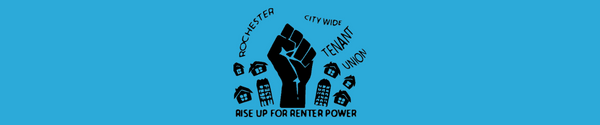 